 Certificate Of Baptism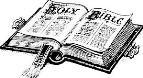 In whom also ye are circumcised with the circumcision made without hands, in putting off the body of the sins of the flesh by the circumcision of Christ: Buried with him in baptism, wherein also ye are risen with him through the faith of the operation of God, who hath raised him from the dead (Colossians 2:11-12)On the authority of the Word of God, I baptize you into the Lord Jesus Christ, in the Name of the Father and of the Son and of the Holy Sprit (Matt. 28:18-20)_______________________________________________________________Was baptized in the Name of the Father, and of the Son and of the Holy SpiritOn the ________ day of _____________________________, In the ____________ year of our LordAt Hansons Lake, 17309 Yucca Circle, Bellevue NE 68123 Baptized by: ________________________________________________________________________________________Pastor Rick Hollman of House Church Ministries For Jesus Witnessed by: ___________________________________________________________________________________As appears from the Baptismal Register of :House Church Ministries For Jesus, 5605 Blackwell Drive, Omaha NE 68137For as many of you as have been baptized into Christ have put on Christ (Galatians 3:27)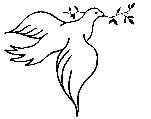 HCMFJ.Com – Public Confession: Jesus As Lord & Certificate Of Water BaptismConfess Jesus publicly as Lord:I believe that the Lord Jesus Christ of Nazareth, Creator of heaven and earth, was born of a virgin (Matt 1:23-25), that He died on the cross and rose again from the dead that I might have eternal life (Mark 8:31, John 20:19-23). According to 1 John 4:2, I hereby confess that Jesus Christ is come in the flesh and is God Almighty.Lord Jesus, come into my heart. I receive you now as my Lord and Savior (Rom 10:9-10). You Lord Jesus died on the cross for my sins, and I have invited you Lord Jesus into my heart as my personal Lord and Savior to live inside of me. On the basis of that declaration and my faith in Christ Jesus, I am saved. I now publicly proclaim that Jesus is the Lord of my life (Rom 10:9-10).I choose to repent of all my sins and according to 1 John 1:7-9, I ask you Lord Jesus to forgive any sins that I have committed today or previously and wash me afresh in your shed blood on the cross. Lord Jesus, I thank you and worship you for who you are as my Lord and Savior.Rick Hollman, DirectorPhone: 402-896-3760Phone: 402-896-3760Phone: 402-896-3760House Church Ministries For JesusEmail:  HollmanInsuranceGroup@Cox.NetEmail:  HollmanInsuranceGroup@Cox.NetEmail:  HollmanInsuranceGroup@Cox.Net5605 Blackwell Drive, Omaha NE  68137Web:   www.HCMFJ.ComWeb:   www.HCMFJ.ComWeb:   www.HCMFJ.Com